SUPPLEMENTARY INFORMATIONEthnic and Religious Sentiments in Indonesian Politics: Evidence from the 2017 Jakarta Gubernatorial ElectionA1. Survey Design	The survey was done through a random sampling. Jakarta as a province is divided into five municipalities. These municipalities are further divided into districts (kecamatan), which are further divided into urban wards (kelurahan). Respondents were proportionally drawn from the five municipalities using a 2013 report from data.jakarta.go.id, a government-run website, as reference. Two districts were randomly drawn from each municipality and three wards were drawn from each district, resulting in six wards for each municipality. These wards are our primary sampling unit. The number of respondents assigned to each municipality was then equally distributed to each ward.	A list of neighborhoods (RT / rukun tetangga) in each chosen ward was obtained and nine were randomly selected. The number of respondents assigned to each ward were then equally spread across the nine neighborhoods. The interviewers were instructed to draw a rude map of their corresponding neighborhoods with the house of the neighborhood head (Ketua RT) as the center. They then needed to number the houses surrounding the neighborhood head’s and randomly select as many houses as assigned to that neighborhood to be interviewed. Odd-numbered houses mean that a female household occupant should be interviewed, whereas even-numbered houses mean that the respondent should be a male occupant of the house.Table A1. Sample and Population CharacteristicsA2. Testing Hypothesis 1 (Muslim Voters Less Likely to Support Ahok)*** p <. 01 ** p < .05 * p < .10A3. Covariate BalanceI check for covariate balance by using ANOVA or cross-tabulation (for ethnicity variable), both on the original sample and the effective sample. As can be seen, the ANOVAs suggest that the covariates are reasonably balanced across experimental groups, both in the original and the effective samples. The cross-tabulation also suggests that the respondents’ ethnic affiliations are evenly spread across the experimental groups ( for the original sample and  for the effective sample).ANOVA of Covariates (Original Sample)ANOVA of Covariates (Effective Sample)A4. Basic Regression Model from the Survey Experiment(Figure 1 in the Main Text)A5. Regression Models from the Survey Experiment with Interaction Terms (Figure 3 in the Main Text)*** p <. 01 ** p < .05 * p < .10A6. Feeling Thermometer Models (Figure 2 in the Main Text)	 *** p <. 01 ** p < .05 * p < .10A7. Feeling Thermometer Models with Interaction Terms (Figure 4 in the Main Text)*** p <. 01 ** p < .05 * p < .10A8. Probability of Being in the Effective Sample across Experimental GroupsI examine whether there are systematic differences across the experimental groups related to the probability of respondents being included in the analysis. In general, I find no such differences. The only difference being the ulama group, which has higher inclusion rate than the control group. This difference, however, should not jeopardize the conclusion of the study’s findings as support for Ahok among respondents in the ulama group is not statistically different from the control or the religion groups and this group does not feature prominently in our analysis.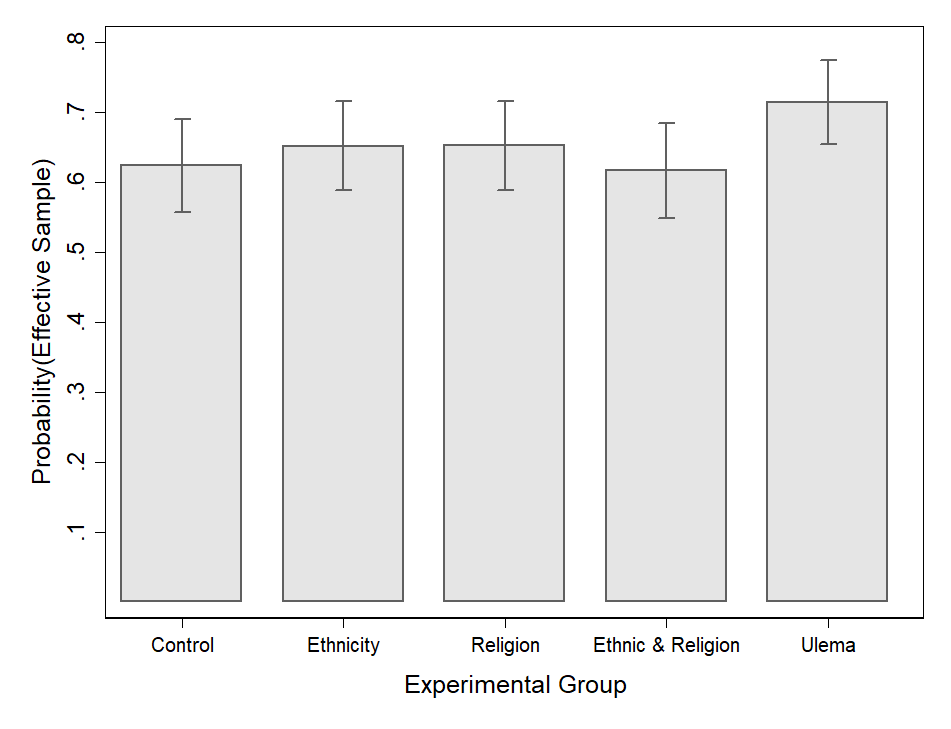 Logistic Regression of Being in the Effective Sample*** p <. 01 ** p < .05 * p < .10A9. Interactions between Experimental Treatments and Political Knowledge or Income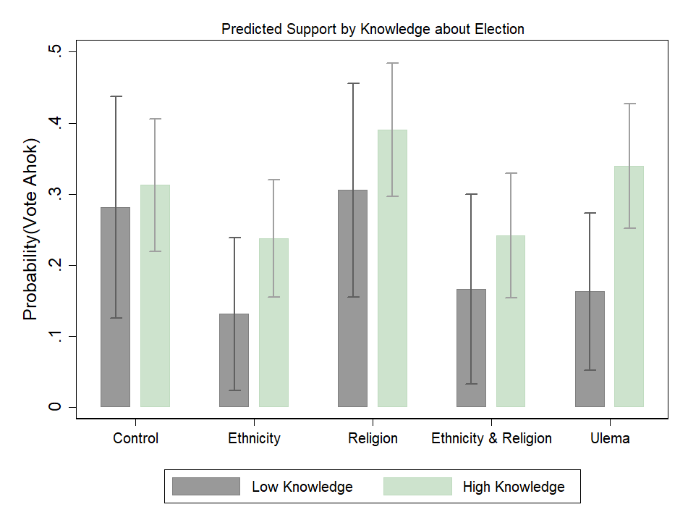 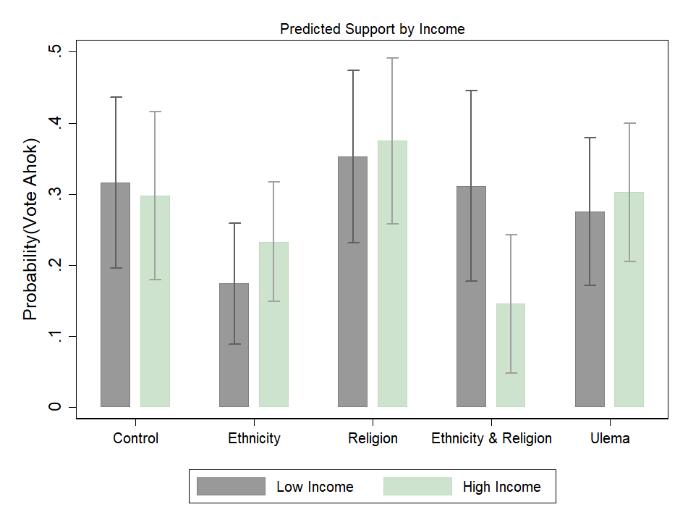 *** p <. 01 ** p < .05 * p < .10A1. Survey Design …………………………………………………………………....2A2. Muslim Voters Less Likely to Support Ahok ……………………………………4A3. Covariate Balance ………………………………………………………………..5A4. Basic Regression Model from the Survey Experiment (Figure 1 in the Main Text) ……………………………………………………………………………..6A5. Regression Models from the Survey Experiment with Interaction Terms (Figure 3 in the Main Text) ……………………………...……………………….7A6. Feeling Thermometer Models (Figure 2 in the Main Text) ……………………...9A7. Feeling Thermometer Models with Interaction Terms (Figure 4 in the Main Text) …………………………………………………………………………….10A8. Probability of Being in the Effective Sample across Experimental Groups ……..12A9. Interactions between Experimental Treatments and Political Knowledge or Income …………………………………………………………………………..13IndicatorSamplePopulationGenderGenderGenderMale50.46%50.25%Female49.54%49.75%ReligionReligionReligionIslam87.62%85.36%Protestant5.77%7.54%Catholic4.35%3.16%Buddha1.92%3.3%Hindu0.25%0.21%Age CategoriesAge CategoriesAge Categories15-196.65%9.23%20-2920.37%25.26%30-3924.75%25.75%40-4925.17%18.80%50-5915.07%12.34%> 608.00%8.62%EducationNo schooling0.59%1.28%Not completing Elementary School2.76%5.22%Completing Elementary School10.04%11.77%Completing Middle School21.61%19.70%Completing High School48.58%42.49%Diploma5.53%5.20%College or above10.88%14.33%Vote AhokMuslim-1.643***(0.40)Female0.238(0.22)Age-0.002(0.01)Education0.080(0.09)Income-0.012(0.06)Ethnic: Sunda-0.130(0.35)Ethnic: Betawi-0.246(0.28)Ethnic: Others-0.181(0.37)Political Knowledge0.011(0.26)Satisfaction with Incumbent2.055***(0.23)Intercept-5.276***(0.97)N544VariableF-StatisticP-ValueFemalen.s. (p>.10)Agen.s. (p>.10)Educationn.s. (p>.10)Incomen.s. (p>.10)Political Knowledgen.s. (p>.10)Satisfactionp<.10Feeling toward Christiansn.s. (p>.10)Feeling toward Ethnic Chinesen.s. (p>.10)Frequency of Shalatn.s. (p>.10)Religious Tolerancen.s. (p>.10)Support for Sharian.s. (p>.10)VariableF-StatisticP-ValueFemalen.s. (p>.10)Agen.s. (p>.10)Educationn.s. (p>.10)Incomen.s. (p>.10)Political Knowledgen.s. (p>.10)Satisfactionn.s. (p>.10)Feeling toward Christiansn.s. (p>.10)Feeling toward Ethnic Chinesen.s. (p>.10)Frequency of Shalatn.s. (p>.10)Religious Tolerancen.s. (p>.10)Support for Sharian.s. (p>.10)Vote AhokEthnicity Priming-0.508*(0.28)Religion Priming0.288(0.26)Ethnicity-Religion Priming-0.422(0.29)Religion-Ulema Priming-0.069(0.26)Intercept-0.825***(0.19)N684Vote AhokModel 1Vote AhokModel 2Vote AhokModel 3Vote AhokModel 4Ethnicity Priming-7.236**-1.166-1.4950.037(3.46)(1.30)(1.64)(1.12)Religion Priming-2.936-0.0470.6611.831*(2.32)(1.14)(1.36)(1.10)Ethnicity-Religion Priming-4.118-0.174-2.985-0.198(2.71)(1.25)(1.83)(1.25)Religion-Ulema Priming0.594-1.167-0.3551.560(1.85)(1.14)(1.40)(1.09)Satisfaction1.826***(0.48)Ethnicity X Satisfaction2.211*(1.14)Religion X Satisfaction1.053(0.77)Ethnic-Religion X Satisfaction1.222(0.89)Ulema X Satisfaction-0.199(0.62)Religiosity-0.374*(0.20)Ethnicity X Religiosity0.152(0.30)Religion X Religiosity0.070(0.26)Ethnic-Religion X Religiosity-0.068(0.29)Ulema X Religiosity0.248(0.26)Tolerance1.819***(0.39)Ethnicity X Tolerance0.209(0.60)Religion X Tolerance-0.220(0.53)Ethnic-Religion X Tolerance0.937(0.68)Ulema X Tolerance0.067(0.54)Sharia-0.143(0.30)Ethnicity X Sharia-0.213(0.41)Religion X Sharia-0.557(0.40)Ethnic-Religion X Sharia-0.068(0.44)Ulema X Sharia-0.576(0.40)Intercept-6.125***0.772-5.067***-0.461(1.46)(0.89)(1.02)(0.83)N673683652662Pr(Vote Ahok)Model 1Pr(Vote Ahok)Model 2Pr(Vote Ahok)Model 3Female0.2480.2770.289(0.25)(0.25)(0.25)Age-0.003-0.003-0.004(0.01)(0.01)(0.01)Education-0.015-0.004-0.009(0.10)(0.10)(0.10)Income-0.050-0.049-0.044(0.07)(0.07)(0.07)Ethnic: Sunda-0.175-0.190-0.233(0.36)(0.36)(0.36)Ethnic: Betawi-0.240-0.249-0.245(0.29)(0.29)(0.29)Ethnic: Others0.3380.2980.300(0.42)(0.42)(0.42)Political Knowledge0.073-0.040-0.007(0.29)(0.29)(0.29)Satisfaction with Incumbent2.029***1.995***1.994***(0.24)(0.25)(0.25)Feeling: Christians0.592***0.005(0.21)(0.31)Feeling: Ethnic Chinese0.772***0.753**(0.20)(0.30)Intercept-8.124***-8.525***-8.490***(1.12)(1.12)(1.15)N439440439Vote AhokModel 1Vote AhokModel 2Vote AhokModel 3Vote AhokModel 4Female0.3100.3470.2250.496*(0.25)(0.26)(0.26)(0.26)Age-0.0030.003-0.004-0.002(0.01)(0.01)(0.01)(0.01)Education-0.0100.034-0.038-0.015(0.10)(0.10)(0.11)(0.10)Income-0.041-0.034-0.066-0.074(0.07)(0.07)(0.07)(0.07)Ethnic: Sunda-0.233-0.313-0.128-0.317(0.37)(0.37)(0.38)(0.38)Ethnic: Betawi-0.245-0.263-0.214-0.220(0.29)(0.30)(0.31)(0.30)Ethnic: Others0.2730.2960.2040.240(0.43)(0.43)(0.44)(0.43)Political Knowledge0.0220.0480.0590.048(0.29)(0.30)(0.31)(0.30)Satisfaction with Incumbent3.731**1.979***1.589***1.966***(1.48)(0.25)(0.26)(0.25)Feeling: Christians5.549**2.149*0.613-1.827(2.23)(1.19)(1.22)(1.39)Feeling: Ethnic Chinese-3.207*0.432-0.3812.016(1.79)(1.12)(1.13)(1.41)Christians X Satisfaction-1.920**(0.77)Chinese X Satisfaction1.393**(0.63)Shalat1.057(0.77)Christian X Shalat-0.526*(0.29)Chinese X Shalat0.102(0.28)Tolerance0.746(1.19)Christians X Tolerance-0.298(0.48)Chinese X Tolerance0.428(0.44)Support Sharia-1.136(0.94)Christian X Support Sharia0.634(0.48)Chinese X Support Sharia-0.422(0.47)Intercept-13.772***-13.599***-8.289***-5.423*(4.55)(3.58)(3.16)(2.91)N439439420431Being in Effective SampleEthnicity Priming0.122(0.20)Religion Priming0.123(0.20)Ethnicity-Religion Priming-0.030(0.21)Religion-Ulema Priming0.408*(0.21)Intercept0.508***(0.14)N1047Vote Ahok Model 1Vote Ahok Model 2Ethnicity Priming-0.949-0.937*(0.62)(0.56)Religion Priming0.1170.103(0.53)(0.55)Ethnicity-Religion Priming-0.6710.271(0.63)(0.62)Religion-Ulema Priming-0.699-0.268(0.57)(0.54)Political Knowledge0.150(0.45)Ethnicity X Knowledge0.572(0.70)Religion X Knowledge0.226(0.61)Ethnic-Religion X Knowledge0.317(0.71)Ulema X Knowledge0.821(0.64)Income-0.019(0.09)Ethnicity X Income0.096(0.12)Religion X Income0.039(0.12)Ethnic-Religion X Income-0.189(0.15)Ulema X Income0.046(0.12)Intercept-0.938**-0.742*(0.39)(0.40)N684682